Dzień 2 – Moja miejscowość  (doskonalenie umiejętności liczenia, zapoznanie się z budynkami charakterystycznych w swojej miejscowości).Na początek proponuję ruch przy piosence „Marsz”. Uważnie słuchajcie i róbcie to co usłyszycie.https://www.youtube.com/watch?v=lbB770dSoI0„Moje miasto” – zabawa dydaktyczna. Proszę o pokazanie zdjęć charakterystycznych danej miejscowości. Dziecko ogląda zdjęcia i próbuje z pomocą rodzica odgadnąć miejsca. 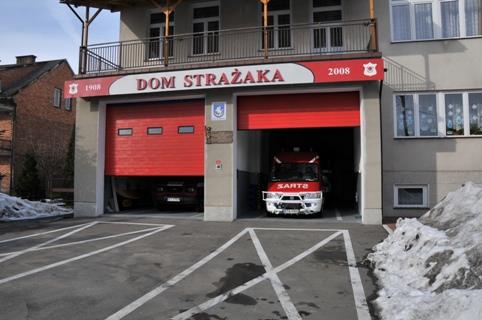 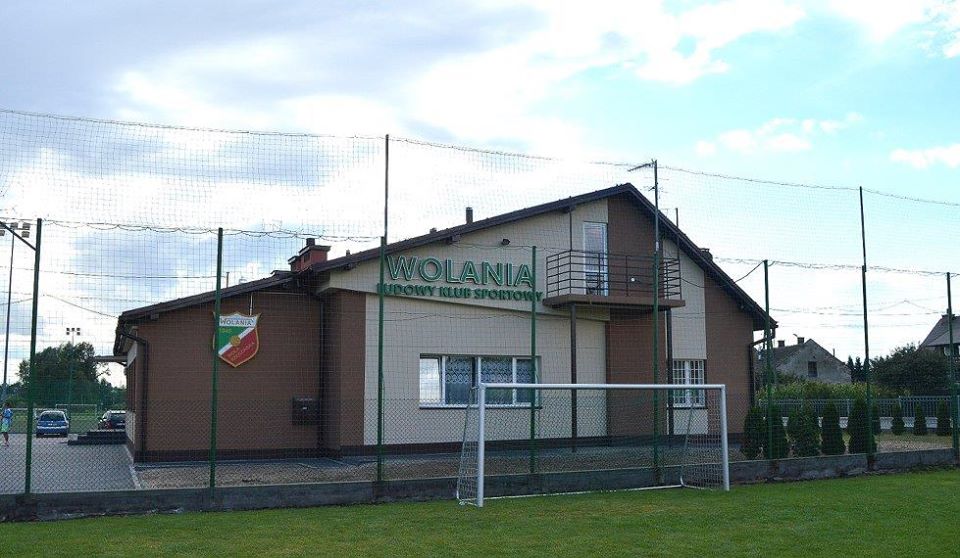 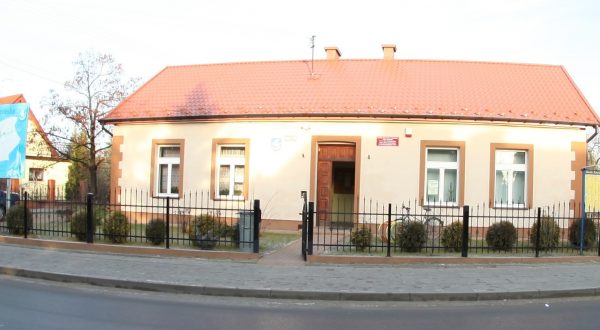 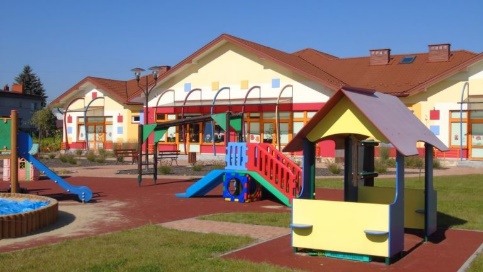 „Kolorowe miasteczko” – proszę o przeczytanie dziecku wiersza D. Gellnerowej.Kolorowe miasteczkoDanuta GellnerowaNad kolorową rzeczkąjest kolorowe miasteczko.Domy są w nim  zielone,     (Rodzic rozkłada pięć domków z figur geometrycznych)a dachy ciemnoczerwone.Koty – niebieskie,                 pomarańczowe są pieski,    a gęsi, barwne jak pawie,    pływają po kolorowym stawie.   (Rodzic kładzie kolorowy kontur w kształcie owalu)A gdzie jest takie miasteczko?Nad kolorową rzeczką. (Rodzic kładzie przed domami kilka kolorowych pasków z papieru)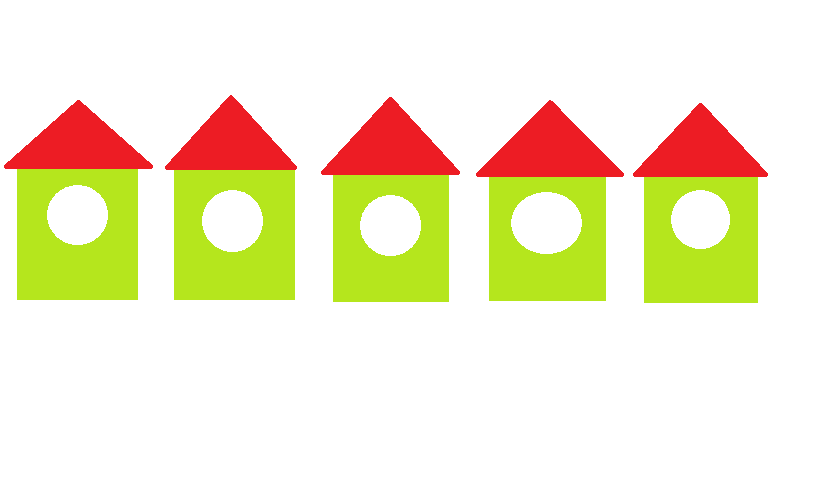 Rozmowa na temat przeczytanego wiersza. - Gdzie znajdowało się miasteczko?- Jakie kolory miały domy i ich dachy?- Jakie były tam zwierzęta?Następnie rodzic prosi dziecko o policzenie-  Ile jest ułożonych domów nad rzeką?- Policzcie wszystkie dachy i okna.„Droga do domu” – zabawa ruchowa z elementem zachowania równowagi. Rodzic kładzie w jednej części pokoju planszę z obrazkiem domu (lub zbudowanego z klocków). Następnie układa z gazet lub kartek wielkości zeszytu drogę do domu. Zadaniem dziecka jest przejść po papierowych stopniach do domu tak, aby z nich nie spaść.Praca z kartą pracy 2.25 – zadaniem dziecka jest odszukanie na obrazku koła, kolorują je i liczą. Następnie rysują drogi Toli i Tomka do domów.Miłej zabawy. Pani Madzia i Pani Beata.